Osnovna škola Ivana MažuranićaJavorinska 5, 10040 ZagrebKLASA: 007-06/24-01/08URBROJ: 251-137-02-24Zagreb, 31. 05. 2024.	Sazivam 39. sjednicu Školskog odbora za dan 03.06.2024. (ponedjeljak) u 07:00 sati u školi i predlažem sljedećiDNEVNI RED:Verifikacija zapisnika 38. sjednice Školskog odbora od 27.05.2024.Prijedlog izmjene i dopune Statuta Osnovne škole Ivana MažuranićaRebalans proračuna za 2024. godinuRazno - pitanja i prijedloziPREDSJEDNICA ŠKOLSKOG ODBORA Iva Bojčić, prof. 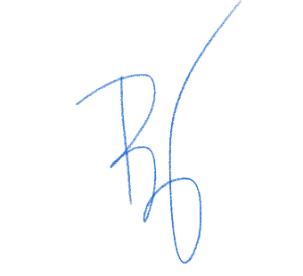  Poziv dostaviti:Članovima Školskog odboraOglasna pločaTajništvo/arhiv